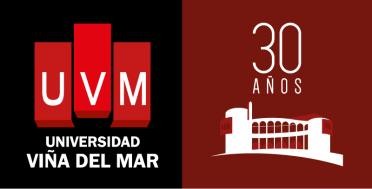 FORMULARIO DE POSTULACIÓNPROGRAMAS DE VINCULACIÓN TERRITORIAL 2019Vicerrectoría Académica Secretaría EjecutivaPrograma Institucional de Vinculación con el MedioTABLA CHECK LIST DE DOCUMENTACIÓN PARA POSTULARFORMULARIO DE POSTULACIÓNPROGRAMAS DE VINCULACIÓN TERRITORIAL 2019Vicerrectoría Académica Secretaría EjecutivaPrograma Institucional de Vinculación con el MedioDATOS DE LA UNIDAD ACADÉMICA – SOCIO TERRITORIALDATOS DEL PROGRAMALÍNEA (S) DE ACCIÓN A LA QUE SE ADSCRIBE EL PROGRAMAFOCALIZACIÓN DEL PROGRAMARESUMEN DEL PROGRAMAPLANTEAMIENTO DEL PROGRAMADEFINICIÓN DEL PROBLEMABENEFICIARIOSIdentificación del grupo objetivoRESULTADOS E IMPACTO ESPERADOEn este apartado se deben contemplar los impactos del programa tanto a nivel académico como a nivel de la comunidad o territorio.3.4 Matriz de marco lógico(Señalar como máximo 4 objetivos específicos. Insertar las celdas necesarias)3.5. Carta GanttIndicar cuáles serán las actividades a realizar y sus tiempos de desarrolloSUSTENTABILIDAD DEL PROGRAMAPRESUPUESTOAnexo 1.Modelo carta patrocinio Jefe de Unidad AcadémicaViña del Mar xx de xxx de 2020SeñoresFondo Programas de Vinculación TerritorialSecretaría Ejecutiva Programa Institucional de Vinculación con el Medio PresenteDe mi consideración:A través de la presente, manifiesto mi entera conformidad como Jefe de Unidad Académica en patrocinar el programa “xxxxxxxxxxxxx” concursado por el docente de la carrera de xxxxxxx, el Prof. XxxxPara esta Unidad Académica, el proyecto reviste importancia al considerar que el desarrollo de las actividades que ejecutará el Prof. Xxxxx permitirá que los estudiantes adquieran competencias asociadas a su currículum de estudios, como también el reforzamiento de los conceptos adquiridos en aula. Genera también un impacto positivo al considerar que el desarrollo de acciones en terreno muestra el trabajo que realiza esta Unidad Académica, y permite poner en la perspectiva el ejercicio docente en beneficio de la comunidad.Esperando que la propuesta sea bien recibida, les saluda atentamente,xxxxxxxxxxJefe Unidad Académica de xxxxAnexo 2.Modelo carta compromiso, patrocinio socio territorialViña del Mar xx de xxx de 2020SeñoresFondo Programas de Vinculación TerritorialSecretaría Ejecutiva Programa Institucional de Vinculación con el Medio PresenteDe nuestra consideración:A través de la presente, manifiesto nuestro patrocinio al programa “xxxxxxxxxxxxx” presentado por la Unidad Académica de xxx xxxxxx al Fondo Programas de Vinculación Territorial.Para esta ONG/Agrupación/Asociación/xxxx, el proyecto reviste importancia al desarrollar acciones en el territorio que permitirán el fortalecimiento de las actividades que desarrolla xxxx, como también la vinculación con la Universidad, el fortalecimiento y transferencia mutua de conocimientos.Nuestro compromiso de participación se define en las siguientes acciones:---Esperando que la propuesta sea bien recibida, les saluda atentamente,xxxxxxxxxx DirectorONG/Agrupación/Asociación/xxxxContenidoCheck1.- Formulario completo2.- Carta patrocinio Jefe Unidad Académica3.- Carta compromiso organización territorial4.- Envío de formulario de proyecto en formato digital (por mail a vinculacion@uvm.cl)NombreTeléfonoE - mailUnidad Académica PatrocinanteDirector o Jefe unidad académicapatrocinanteJefe del programaCoordinador delprogramaUnidades académicas participantes (señale todas)Nombre de la instituciónNombre Contacto Socio TerritorialTeléfonoEmailSocio 1Socio 2Procesos Académicos CurricularesCentros de Vinculación UVMSeñale el nombre de la asignatura o el Centro de Vinculación en el que efectivamente se insertará el Programa ComunaSectorJustificación (¿por qué el territorio forma parte del entorno relevante y las prioridades de la unidadacadémica?) Prioridad (es) de la Región a la que atiende el Programa (según Diagnóstico Regional 2019)RESUMEN DEL PROGRAMA(máximo 300 palabras)Indicar problema a abordar (a nivel académico y territorial), el objetivo del programa, usuarios o beneficiarios y resultados esperados (¿Qué se va hacer; ¿cómo?; ¿Para qué? ¿Con quiénes? y ¿Dónde?) Explicitar si la iniciativa presenta cambios evidentes en la forma de solucionar los problemas detectados tanto a nivel académico y territorial.Fundamentación Teórica (máximo 600 palabras)Aportes teóricos que pueden contribuir a la solución del problema desde las disciplinas involucradas en el programa.Situación actual del problema o necesidad a resolver en el territorio y a nivel académico(máximo 600 palabras)Explicar clara y brevemente la situación actual del problema o necesidad a resolver en el territorio, y las necesidades académicas de formación de los estudiantes (¿cuál es la importancia de abordar la problemática o necesidad desde la unidad académica?).Situación sin el problema o necesidad a resolver en el territorio(máximo 600 palabras)Explicar clara y brevemente la situación sin problema o necesidad a resolver en el territorio. Explicitar el aporte para la comunidad, para la unidad académica y para los estudiantes.Tipo de Usuario (género, grupo etario, gruposocioeconómico, etc)Cantidad Comuna y Sectores VinculadosACADÉMICOSACADÉMICOSCOMUNIDAD O TERRITORIODocenciaInvestigaciónCOMUNIDAD O TERRITORIO1.1.1.2.2.2.3.3.3.Matriz de Marco LógicoResumen Narrativo: descripción Indicadores: especificación cuantitativa / cualitativa para medir el logroMedios de Verificación: fuentes de información para cada indicador, que dan cuenta de su cumplimiento Supuestos: acontecimientos o condiciones fuera del control del ejecutor que deben ocurrir para el logro del programa Fin: solución al problema detectado, al cual el proyecto contribuirá significativamente. Corresponde a la modificación de la situación problema de la comunidad y a los aprendizajes que se quiere lograr en los estudiantes a partir del diseño y ejecución del programaImpacto general: en qué medida el programa contribuirá a la solución del problema (a nivel académico y territorial)Fuentes primarias y secundarias de información Referidos a la sostenibilidad del programa en el tiempoPropósito: efecto directo que se logrará a través de la ejecución del programa, tanto desde la perspectiva territorial como académicaEfecto directo después de terminado el programa. Cada indicador debe especificar cantidad (cuánto), calidad (de qué tipo), tiempo (cuándo), grupo objetivo y lugarFuentes primarias y secundarias de información Referidos al logro del propósito para contribuir a finComponente 1: producto (obra, servicio) comprometidos por el programa, necesarios para su cumplimiento. Se expresan como trabajo terminadoAl menos uno por cada componente. Cada indicador debe especificar cantidad, calidad, tiempo, grupo objetivo y lugarFuentes primarias y secundarias de informaciónReferidos a la producción de los componentes para lograr el propósito Componente 2Componente 3Componente 4Actividad 1: acciones que deberán ser realizadas para producir cada uno de los componentes y que implican costosCosto por actividadRegistro contable / financieroReferidos a la realización de las actividades para producir los componentesActividad 2:Actividad 3:Actividad 4:NOMBRE DE LA ACTIVIDADSEMANASOCTUBRE 2019 – JUNIO 2020SEMANASOCTUBRE 2019 – JUNIO 2020SEMANASOCTUBRE 2019 – JUNIO 2020SEMANASOCTUBRE 2019 – JUNIO 2020SEMANASOCTUBRE 2019 – JUNIO 2020SEMANASOCTUBRE 2019 – JUNIO 2020SEMANASOCTUBRE 2019 – JUNIO 2020SEMANASOCTUBRE 2019 – JUNIO 2020SEMANASOCTUBRE 2019 – JUNIO 2020SEMANASOCTUBRE 2019 – JUNIO 2020SEMANASOCTUBRE 2019 – JUNIO 2020SEMANASOCTUBRE 2019 – JUNIO 2020SEMANASOCTUBRE 2019 – JUNIO 2020SEMANASOCTUBRE 2019 – JUNIO 2020SEMANASOCTUBRE 2019 – JUNIO 2020SEMANASOCTUBRE 2019 – JUNIO 2020SEMANASOCTUBRE 2019 – JUNIO 2020SEMANASOCTUBRE 2019 – JUNIO 2020NOMBRE DE LA ACTIVIDAD1234567891011121314151617XRelación del Programa con los focos estratégicos del Plan de Desarrollo de la Unidad Académica correspondiente (máximo 300 palabras)Explicar con qué foco estratégico del Plan de Desarrollo de la Unidad Académica se encuentra asociado el programa, y de qué manera los conocimientos y buenas prácticas asociadas a éste pueden ser sostenidos en el tiempo, y nutrir la docencia y la investigación. CUENTADETALLEAPORTE SOLICITADOHONORARIOS (MAXIMO50%)HONORARIOS (MAXIMO50%)Jefe de Programa (máximo 10%)HONORARIOS (MAXIMO50%)Coordinador Territorial (máximo 15%)HONORARIOS (MAXIMO50%)Servicios Externos (máximo 25%)GASTOS DE OPERACIÓNBIENESTOTALJUSTIFICACIÓN DE LOS GASTOS MENSUALES CON APORTE DEL FONDO CONCURSABLE DE PViT 2019JUSTIFICACIÓN DE LOS GASTOS MENSUALES CON APORTE DEL FONDO CONCURSABLE DE PViT 2019JUSTIFICACIÓN DE LOS GASTOS MENSUALES CON APORTE DEL FONDO CONCURSABLE DE PViT 2019JUSTIFICACIÓN DE LOS GASTOS MENSUALES CON APORTE DEL FONDO CONCURSABLE DE PViT 2019JUSTIFICACIÓN DE LOS GASTOS MENSUALES CON APORTE DEL FONDO CONCURSABLE DE PViT 2019JUSTIFICACIÓN DE LOS GASTOS MENSUALES CON APORTE DEL FONDO CONCURSABLE DE PViT 2019JUSTIFICACIÓN DE LOS GASTOS MENSUALES CON APORTE DEL FONDO CONCURSABLE DE PViT 2019JUSTIFICACIÓN DE LOS GASTOS MENSUALES CON APORTE DEL FONDO CONCURSABLE DE PViT 2019DESCRIPCIÓN10-201911-201912-2019X-202006-2020TOTAL ($)HONORARIOS (MAXIMO 50%)HONORARIOS (MAXIMO 50%)HONORARIOS (MAXIMO 50%)GASTOS DE OPERACIÓNGASTOS DE OPERACIÓNGASTOS DE OPERACIÓNBIENESBIENESBIENESTOTAL